COLÉGIO DOM ORIONE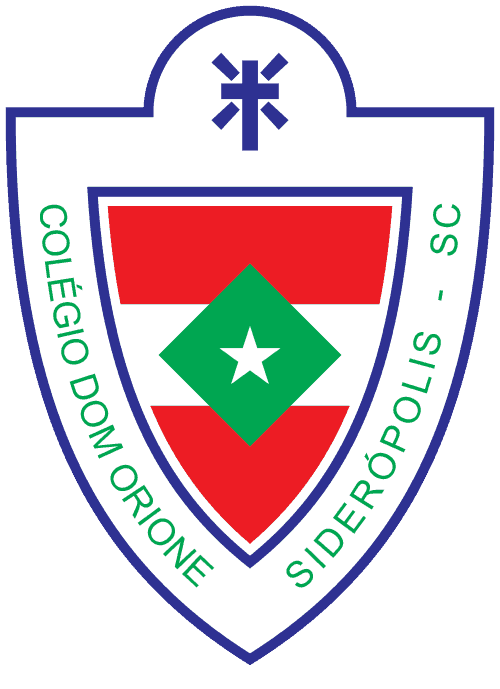                                                            	LISTA DE MATERIAIS 20221 Rolo de saquinho para roupa suja1 caixa de giz de cera - tipo courton 1 caixa de massa de modelar soft1 caixa de camisa encapada com nome1 toalha pequena com nome 1 kit caneta fina hidrocor 1 pasta de elástico fina1 pincel nº 1420 folhas de papel A4 (colorida) cartão1 brinquedo pedagógico de acordo com a idade1 camiseta usada tamanho adulto (para atividade de pintura)1 garrafa para água1 caneta de E.V.A1 refis de cola quente fina1 livro de história infantil1 caixa de cola colorida1 bola de borracha (tamanho médio) 1 papel laminado1 cola branca 90gObs.: Todo material deverá vir identificado com o nome da criança.GRUPO 2 - EDUCAÇÃO INFANTIL